МЕНЯЕТСЯ ПЛАТФОРМА ДЛЯ ЗАЧИСЛЕНИЯ ДЕТЕЙ НА ПРОГРАММЫ ДОПОЛНИТЕЛЬНОГО ОБРАЗОВАНИЯИзменения стартуют с 1 января 2022 годаУважаемые родители! Если у вас есть ребенок и он занимается или планирует заниматься в детских объединениях и секциях, эта информация будет вам полезной.В Свердловской области с 1 января 2022 года меняется платформа для зачисления детей на программы дополнительного образования.Несколько слов о нововведениях.Ранее в Талицком городском округе зачисление на дополнительные общеразвивающие общеобразовательные программы проходило через портал ПФДО.66. С 1 января 2022 года все данные будут переведены на платформу НАВИГАТОР. ДЕТИ https://р66.навигатор.дети/«Навигатор.Дети» - это единая база данных обо всех программах, которые реализуются в Свердловской области, независимо от ведомства (образование, спорт, культура, молодежная политика или частные организации. Данные тех детей, которые записаны на программы с 1 сентября 2021 года по 31 мая 2022 года будут перенесены в новый навигатор автоматически.Для тех, кто планирует начать обучение с 1 января 2022 года разработан определенный алгоритм действий.ОСНОВНЫЕ ВОЗМОЖНОСТИ:•	Выбор программ дополнительного образования для детей (каталог, фильтр, поиск, карта)•	Подробная информация о каждой программе с иллюстрациями•	Отзывы и оценки программ•	Заявки на участие•	Новости и информационные статьиДОПОЛНИТЕЛЬНОЕ ОБРАЗОВАНИЕ СТАЛО ЕЩЁ ДОСТУПНЕЕ!Инструкция по записи детей в системе «Навигатор.Дети» (регистрируется родитель/законный представитель или обучающийся, достигший возраста 14 лет)Переходим на сайт http://р66.навигатор.дети по ссылке и выбираем раздел «Регистрация».Заполняем регистрационную форму. Там все просто и везде есть подсказки, как заполнять.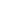  Вам на электронную почту приходит уведомление, которое нужно открыть. Проходим по ссылке в присланном на почту письме.  Выбираем в оранжевом окошечке «Гибкий поиск программ» в строчке «муниципалитет» - «Талицкий ГО». В строке «Организатор» выбираем ОБРАЗОВАТЕЛЬНУЮ ОРГАНИЗАЦИЮ, в которой планируете обучение, (из выпадающего списка). И нажимаем «НАЙТИ».На странице Навигатора будут видны все программы, которые предлагает образовательная организация. После выбора нужной программы нажимаем «Подробнее». Вы можете ознакомиться с полной информацией о выбранной программе.После выбора программы нажимаем «Записаться».Запомните свой логин и пароль – они вам будут необходимы в дальнейшем.